City Day Community School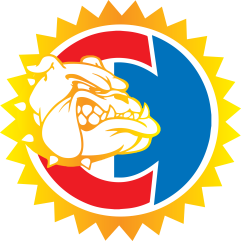 320 South Main St.  Dayton, Ohio 45402 (937) 223-8130 Fax: (937) 223-8136Dear Parents and Guardians:Determining whether or not to close school is a very difficult decision because we want to ensure that our students and staff are always safe. We base our decisions on what we believe is safe for our staff and students not on what another school district is going to do. If Dayton Public Schools (DPS) closes City Day Community School will be closed; however if DPS has a delay or remains open we will decide whether or not we will follow suit or closed based upon what we believe is best for City  Day. We begin evaluating the situation at approximately 4:00 A.M. on the morning that the bad weather is predicted. We begin watching the news and following the forecast so that we can make an informed decision about whether or not we close or have a delay.On days when there is snow accumulations we will take into account the road conditions and whether or not we believe it is safe to transport our students on the bus or if it safe for our car riders to be on the road. Again, we may not follow the recommendations of DPS and remain open. We will always do what we believe is best for our students and staff. On days when there is no snow or ice accumulation but very cold temperatures. We will review the wind chill index and projected temperatures for the morning commute. Based upon that information we will decide whether or not to follow DPS if they delay or to close City Day Community School.  If a delay will not make a difference in the temperature and the wind chill index is more than -10 degrees we will close even if DPS delays or remains open.Please remember that any time you feel that it is unsafe for your student to come to school due to weather/road condition please feel free to keep them at home. Please contact the school and state the reason for the absence and it will be marked as an “excused” absence.On days in which we have advance notice about possible weather conditions students will be given work packets to be completed just in case school is closed. The work is to be turned in on the day school is back in session. Please note that work that is not completed will be marked in the gradebook as incomplete work and the student will receive a zero. Zeros can adversely affect your students overall grade. If you have any questions or concerns please contact us at 937-223-8130.Best regards,Crystal Gilbert-MosleySuperintendent